Persbericht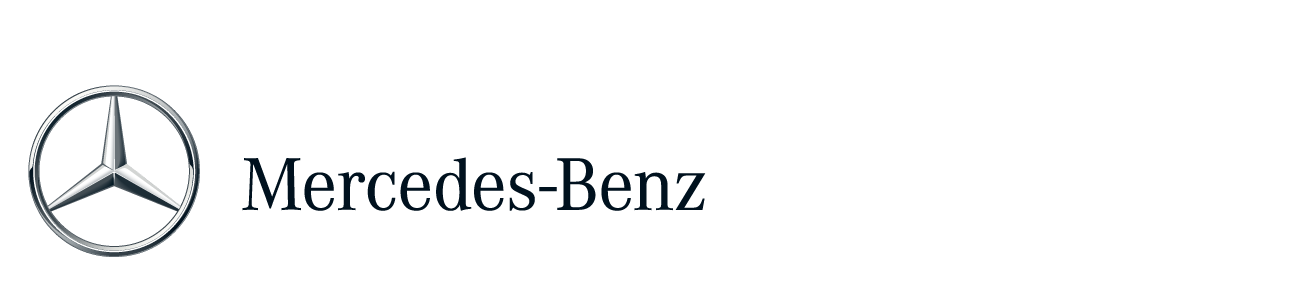 Mercedes-Benz SterService volgende stap in volledige ontzorging bij garantie, reparatie en onderhoud van bestelwagensSterService combineert SterGarantie en SterOnderhoud en biedt bovendien extra ontzorging middels het van tevoren afdekken van eventuele reparatiesBesparingen tot wel 40% met SterService ten opzichte van een regulier Reparatie- & Onderhoudstarief Na SterGarantie en SterOnderhoud voor bestelwagens, introduceert Mercedes-Benz Nederland nu ook SterService. Hiermee zijn niet alleen de extra garantie en de onderhoudsbeurten vooraf voordelig afgedekt, maar ook eventuele reparaties. Zo biedt Mercedes-Benz de bestelwagenbezitter de mogelijkheid om praktisch alle kosten tijdens de looptijd van tevoren tegen een vast maandbedrag inzichtelijk te hebben.SterService volgende stap in ontzorging ondernemerSterService biedt de ondernemer volledige ontzorging op het gebied van reparatie, onderhoud en garantie. Het combineert de voordelen van de eerder geïntroduceerde serviceproducten SterGarantie en SterOnderhoud. Zo zijn de verlengde fabrieksgarantie en het van tevoren afdekken van de onderhoudsbeurten onderdeel van SterService. Daar komt bij dat met SterService, tegen een helder, scherp maandbedrag, ook eventuele reparaties en slijtdelen volledig zijn afgedekt, zonder eigen risico. Tevens zijn de APK en eventuele tachograafcontrole inbegrepen. De complete dekking van SterService in heel Europa geldt tot maximaal 7 jaar of 300.000 km (200.000 km bij de Citan). Over een looptijd van vier jaar kunnen de besparingen met SterService ten opzichte van een regulier Reparatie- & Onderhoudstarief oplopen tot 40%, afhankelijk van het type contract en het bestelwagenmodel. Een groot bijkomend voordeel van SterService is dat alle onderhoudsbeurten en reparaties worden uitgevoerd door de officiële Mercedes-Benz dealer. Dit betekent onder andere vakkundig geschoolde technici met een optimale kennis van Mercedes-Benz bestelwagens die gebruik maken van Mercedes-Benz Originele Onderdelen, ruime openingstijden en altijd de laatste software-updates geheel gratis. SterOnderhoud en SterGarantieMercedes-Benz SterService omsluit twee eerder geïntroduceerde producten van Mercedes-Benz Vans. Vorig jaar introduceerde Mercedes-Benz met SterOnderhoud de mogelijkheid voor ondernemers om onderhoudsbeurten vooraf en extra voordelig in te kopen. De besparing kan hierbij oplopen tot 25% van de kosten van losse onderhoudsbeurten. Op basis van het aantal gereden kilometers per jaar, de gewenste contractduur en het aantal onderhoudsbeurten dat daarbij hoort, bepaalt SterOnderhoud exact de kosten. Al in 2012 zette Mercedes-Benz met SterGarantie een belangrijke stap in het  ontzorgen van de klant. Voor nieuwe bestelwagens geldt een volledige fabrieksgarantie van twee jaar met een onbeperkt aantal kilometers. Mercedes-Benz SterGarantie biedt ondernemers de mogelijkheid deze standaardgarantie met één of twee jaar uit te breiden met een Europese dekking die in hoofdlijnen hetzelfde is als de fabrieksgarantie.Kijk voor meer informatie en rekenvoorbeelden op www.mercedes-benz.nl/serviceproducten. V006